CA 485 – Pagination MP for seev.047 (Disclosure Response)If the amount of shareholding information to be sent to the response recipient in the ShareholdersIdentificationDisclosureResponse (seev.047) message is too large for a single message, the responding intermediary may split the information in several paginated seev.047.In a set of paginated disclosure response messages, all common mandatory elements must bear the same values across all pages. It is also recommended to repeat all common optional elements in each pages as well.The “BusinessMessageIdentifier” element in the Business Application Header (BAH) must be different for each paginated message. However, the “DisclosureResponseIdentification” element value in the seev.047 message will be identical for all pages.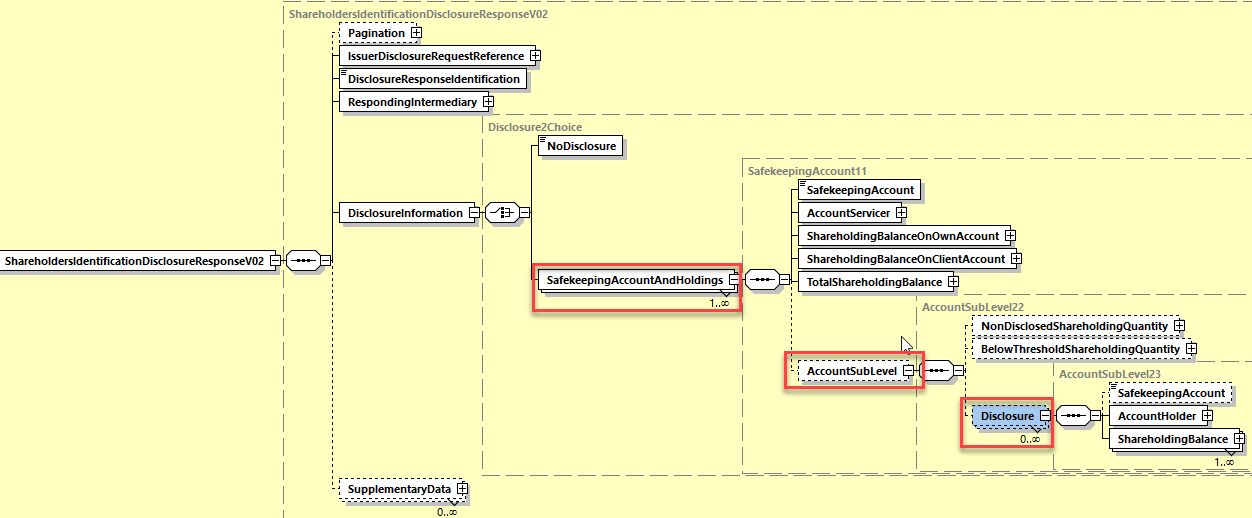 